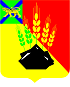 АДМИНИСТРАЦИЯ МИХАЙЛОВСКОГО МУНИЦИПАЛЬНОГО РАЙОНА ПОСТАНОВЛЕНИЕ 
24.04.2023                                              с. Михайловка                                                 № 470-паОб утверждении правил поведения на территории спортивного комплекса (Стадиона)В соответствии с Федеральным законом от 06.10.2003 № 131-ФЗ «Об общих принципах организации местного самоуправления в Российской Федерации», Федеральным законом от 04.12.2007 № 329-ФЗ «О физической культуре и спорте в Российской Федерации», руководствуясь Уставом Михайловского муниципального района, с целью обеспечения порядка и безопасности посещения Стадиона администрация Михайловского муниципального районаПОСТАНОВЛЯЕТ:1. Утвердить правила поведения на территории спортивного комплекса (Стадиона) Михайловского муниципального района (прилагаются).2. Муниципальному казённому учреждению «Управление по организационно-техническому обеспечению деятельности администрации Михайловского муниципального района» разместить настоящее постановление на официальном сайте администрации Михайловского муниципального района.3. Контроль над исполнением настоящего постановления возложить на заместителя главы администрации муниципального района Петроченко О.В.Глава Михайловского муниципального района –Глава администрации района                                                      В.В. АрхиповУТВЕРЖДЕНЫпостановлением администрацииМихайловского муниципального районаот 24.04.2023 № 471-паПравила поведения на территории спортивного комплекса (Стадиона) Михайловского муниципального районаСтадион Михайловского муниципального района предназначен для организации и проведения официальных спортивных физкультурных (физкультурно-оздоровительных) и спортивно-оздоровительных мероприятий.Настоящие правила разработаны в соответствии с Федеральным законом от 06.10.2003 № 131-ФЗ «Об общих принципах организации местного самоуправления в Российской Федерации», Федеральным законом от 04.12.2007 № 329-ФЗ «О физической культуре и спорте в Российской Федерации», а также Уставом Михайловского муниципального района с целью обеспечения порядка и безопасности посещения стадиона.1. Режим работы стадионаСтадион открыт ежедневно. В зимний период с 1 октября по 1 мая с 06:00 ч. до 20:30 ч., в летний период с 06:00 ч. до 22:00 ч. без обеденного перерыва и выходных.На стадионе ведется круглосуточное видеонаблюдение.2. Общие положения1. Обеспечение порядка на территории стадиона осуществляется администрацией Михайловского муниципального района (далее – администрация) и сотрудниками муниципального казенного учреждения «Управление по организационно-техническому обеспечению деятельности администрации Михайловского муниципального района (далее – учреждение).2. Проведение тренировок, групповых занятий и спортивно-массовых мероприятий осуществляется в соответствии с утвержденным администрацией графиком.3. Правила поведения на территории стадиона являются едиными для всех посетителей спортивного комплекса.4. Посетители обязаны ознакомиться с настоящими правилами на официальном сайте администрации Михайловского муниципального района до пользования услугами стадиона.5. Вход посетителей на территорию стадиона подразумевает под собой согласие с данными правилами и обязательное соблюдение их в течение всего времени пребывания на территории.6. Тренировочные занятия и спортивно-массовые мероприятия разрешается проводить при условии готовности места проведения, инвентаря и оборудования к конкретному мероприятию.7. Групповые занятия на футбольном поле проводятся только под руководством тренера.8. Тренировочный процесс, соревнования, спортивно-массовые мероприятия могут быть начаты только после выполнения всех требований настоящих правил и принятия мер, обеспечивающих профилактику спортивного травматизма и безопасности проведения мероприятий, как для спортсменов, так и для зрителей.9. Администрация и учреждение не несут ответственности за ценные вещи, документы, деньги, сотовые телефоны, ювелирные украшения и иные личные вещи, оставленные без присмотра посетителями и занимающимися.10. За травмы и несчастные случаи, полученные посетителями на территории стадиона, администрация Михайловского муниципального района ответственности не несет.3. Посетители ИМЕЮТ ПРАВО:1. Пользоваться услугами, предоставляемыми администрацией.2. Посещать спортивный комплекс согласно утвержденному графику, а в отдельных случаях, при необходимости проведения спортивных мероприятий, по согласованию с администрацией.3. Заниматься физкультурой и спортом, как индивидуально, так и в составе спортивной команды.4. Ожидать детей на трибунах или в специально отведенных для этого местах.4. Посетители ОБЯЗАНЫ:1. Соблюдать и поддерживать общественный порядок, правила поведения на территории стадиона.2. Соблюдать возрастные ограничения: дети до 14 лет вправе посещать спортсооружения стадиона только в сопровождении родителей или иных совершеннолетних лиц, которые несут полную ответственность за их поведение и соблюдение настоящих правил.3. Вести себя уважительно по отношению к другим зрителям и участникам мероприятий, обслуживающему персоналу; не допускать действий, создающих угрозу для жизни и здоровья окружающих.4. Выполнять законные требования и распоряжения администрации.5.Выполнять требования информационных щитов и указателей.6. Незамедлительно сообщать администрации о случаях обнаружения подозрительных предметов, вещей, возникновении задымления или пожара по номеру телефона 8 (42346) 2-47-91.7. При получении информации об эвакуации действовать согласно указаниям администрации, соблюдая спокойствие, не создавая паники.8. Не мешать проведению тренировочных занятий и мероприятий, проводимых по расписанию МБО ДО «Детско-юношеская спортивная школа» с. Михайловка и общеобразовательных учреждений.5. Тренер ОБЯЗАН:1. Во время тренировочных занятий, соревнований находиться непосредственно на месте проведения мероприятий.2. Соблюдать график и время проведения тренировочных занятий, не превышать их лимит.3. Следить за правильной и бережной эксплуатацией спортивного инвентаря и оборудования, перед тренировочным занятием проверять его надежность, исправность.4. Следить за соблюдением санитарных норм и безопасностью занимающихся.5. Допускать к занятиям спортсменов, прошедших медицинский осмотр и инструктаж по технике безопасности.6. В случае обнаружения неисправностей в инвентаре или спортивном оборудовании немедленно прекратить тренировку. Если неисправность незначительная – предпринять действие для ее устранения, в противном случае прекратить выполнение тренировочного или соревновательного упражнения, сообщить об этом администратору стадиона.7. По окончании тренировки убрать инвентарь в отведенное для хранения место.8. Довести до сведения занимающихся и их сопровождающих лиц правила поведения на территории стадиона, обратив особое внимание на места ожидания.9. Принимать строгие меры к лицам, нарушающим настоящие правила и правила безопасности при проведении тренировочного процесса, вплоть до отстранения от занятий.10. В случае травмы, произошедшей на занятии, сообщить о случившемся администрации, медицинскому работнику, в случае необходимости вызвать скорую помощь.11. По окончании тренировки проверить порядок в раздевалке, закрыть ее, сдать ключ.6. Занимающиеся ОБЯЗАНЫ:1. Проходить к зрительным местам вдоль беговых дорожек.2. Приходить на занятия в дни и часы в соответствии с расписанием, за 10-15 минут до начала тренировки.3. Выходить к месту проведения тренировки в составе команды и в сопровождении тренера.4. Строго соблюдать и выполнять инструкции тренера и правила техники безопасности.5. При наличии медицинских ограничений или противопоказаний к занятиям физкультурой и спортом сообщить об этом тренеру.6. Бережно пользоваться спортивным инвентарем и оборудованием, применять его строго по назначению.7. В случае обнаружения неисправности спортивного инвентаря или оборудования, сообщить тренеру, не пытаться самостоятельно устранить неисправность.8. Соблюдать порядок и чистоту во всех помещениях стадиона.9. Незамедлительно ставить в известность тренера обо всех травмах, несчастных случаях, непредвиденных обстоятельствах, произошедших на территории стадиона.10. По окончании тренировки покинуть место ее проведения в сопровождении тренера.7. В целях обеспечения безопасного пребывания на территории стадиона Михайловского муниципального районаЗанимающимся ЗАПРЕЩЕНО:1. Находиться на спортивной площадке без тренера, без спортивной одежды, а также покидать без разрешения тренера место занятий.2. Производить самостоятельно, без поручения тренера, разборку, сборку и ремонт спортивных снарядов и оборудования.3. Курить на территории стадиона, употреблять алкогольные напитки, приносить наркотические вещества.4. Заезжать на футбольное поле, беговые дорожки на велосипедах, роликовых коньках, скейтах, лыжах, санках.5. Бросать на футбольное поле и беговые дорожки любые посторонние предметы, оставлять мусор, разливать какие-либо жидкости, а также причинять ущерб покрытиям.6. Зажигать факелы, использовать пиротехнические изделия независимо от их типа и назначения, поджигать любые предметы.7. Использовать грубые, нецензурные, оскорбительные выражения и хулиганские действия в адрес других лиц.8. Вставать на кресла, ставить ноги на спинки сидений, взбираться на забор, парапеты, несущие конструкции стадиона.9. Приходить на стадион с животными.10. Наносить вред имуществу стадиона, клубов (команд), футболистов, официальных лиц, болельщиков и их транспортным средствам.11. Наносить надписи и рисунки на конструкции, здания, сооружения стадиона, в том числе и на парковке.12. Использовать оборудование стадиона не по назначению.13. Приносить с собой оружие любого вида, алкогольные напитки, огнеопасные, взрывчатые (в том числе пиротехнические смеси), легковоспламеняющиеся, ядовитые, токсичные вещества и другие вещества с едким запахом, вызывающие отравление, колющие и режущие предметы, газовые баллоны.14. Носить и выставлять напоказ знаки или иную символику фашистского и расистского характера, баннеры и атрибутику провокационного содержания.15. Проводить политические акции.16. Оставлять мусор, остатки пищевых продуктов.17. Использовать территорию без разрешения администрации для осуществления коммерческой, рекламной и иной деятельности.18. Нарушать общественный порядок.Посетителям ЗАПРЕЩЕНО:1. Передвигаться по территории стадиона на велосипедах, самокатах, роликовых коньках, скейтах, лыжах, с детскими колясками.2. Входить на трибуны с детскими колясками, санками, и прочими приспособлениями для перевозки детей.3. Находиться на футбольном поле и беговых дорожках с велосипедами, самокатами, роликовыми коньками, скейтами, лыжами, детскими колясками и прочими приспособлениями для перевозки детей.4. Входить на территорию стадиона в состоянии алкогольного или наркотического опьянения.5. Курить на территории стадиона, употреблять алкогольные напитки, приносить наркотические вещества.6. Выходить на футбольное поле и беговые дорожки в обуви, не предназначенной для занятий спортом.7. Совершать прогулки по футбольному полю.8. Входить на трибуны со стороны беговых дорожек и футбольного поля.9. Стоять в проходах, выходах и входах и в зонах, предназначенных для эвакуации.10. Бросать на футбольное поле и беговые дорожки любые посторонние предметы, оставлять мусор, разливать какие-либо жидкости, а также причинять ущерб покрытиям.11. Зажигать факелы, использовать пиротехнические изделия независимо от их типа и назначения, поджигать любые предметы.12. Использовать грубые, нецензурные, оскорбительные выражения и хулиганские действия в адрес других лиц.13. Вставать на кресла, ставить ноги на спинки сидений, взбираться на забор, парапеты, несущие конструкции стадиона.14. Приходить на стадион с животными.15. Наносить вред имуществу стадиона, клубов (команд), футболистов, официальных лиц, болельщиков и их транспортным средствам.16. Наносить надписи и рисунки на конструкции, здания, сооружения стадиона, в том числе и на парковке.17. Использовать оборудование стадиона не по назначению.18. Находиться без разрешения администрации на спортивных площадках, в раздевалках спортсменов, судей и других служебных и технических помещениях учреждения.19. Приносить с собой оружие любого вида, алкогольные напитки, огнеопасные, взрывчатые (в том числе пиротехнические смеси), легковоспламеняющиеся, ядовитые, токсичные вещества и другие вещества с едким запахом, вызывают отравление, колющие и режущие предметы, газовые баллоны.20. Носить и выставлять напоказ знаки или иную символику экстремистского характера, баннеры и атрибутику провокационного содержания.21. Проводить политические акции.22. Заходить на стадион с пищевыми продуктами, оставлять мусор. 23. Использовать территорию без разрешения администрации для осуществления коммерческой, рекламной и иной деятельности.24. Нарушать общественный порядок.